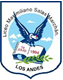 Departamento de Ciencias.Subsector:   CienciasAsignatura: Ciencias para la Ciudadanía                          Bienestar y SaludGUIA DE APRENDIZAJE N°3    Nombre: _________________________________________________________________________________________    Nivel:       3ros  Medios DESAFÍO Y ACTIVIDAD N°1TE INVITAMOS A VER ESTE VIDEO DE ALIMENTOS TRANSGÉNICOS PARA PODER RESPONDER ALGUNAS PREGUNTAS QUE SE RELACIONAN CON LA ACTIVIDAD PROPUESTA EN LA GUÍA DE APRENDIZAJE N° 2.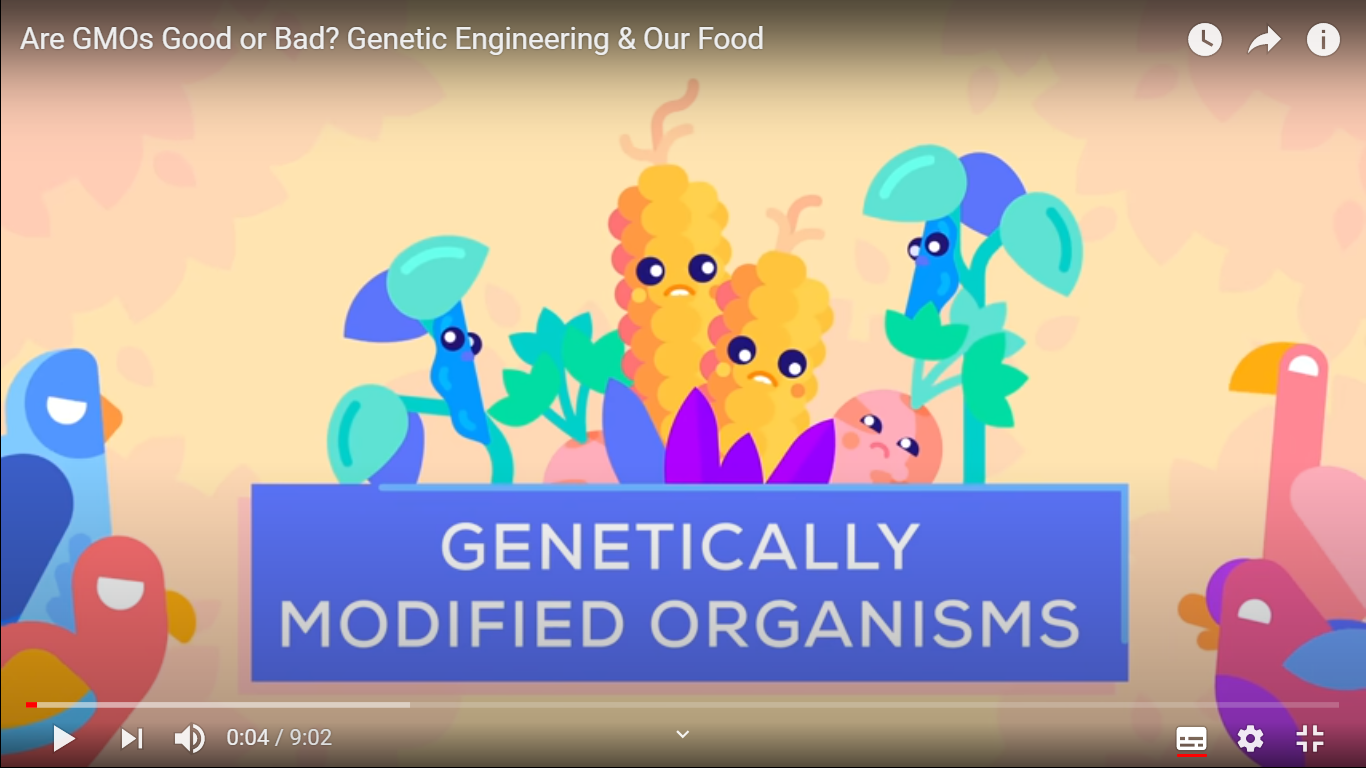 PARA ESTA ACTIVIDAD PINCHA ESTE LINK DE YOUTUBE! https://www.youtube.com/watch?v=BtN-goy9VOYANALIZAR LA SIGUIENTE INFOGRAFÍA, PARA LUEGO INVESTIGAR EN FUENTES DE INFORMACIÓN CONFIABLES Y RESPONDER: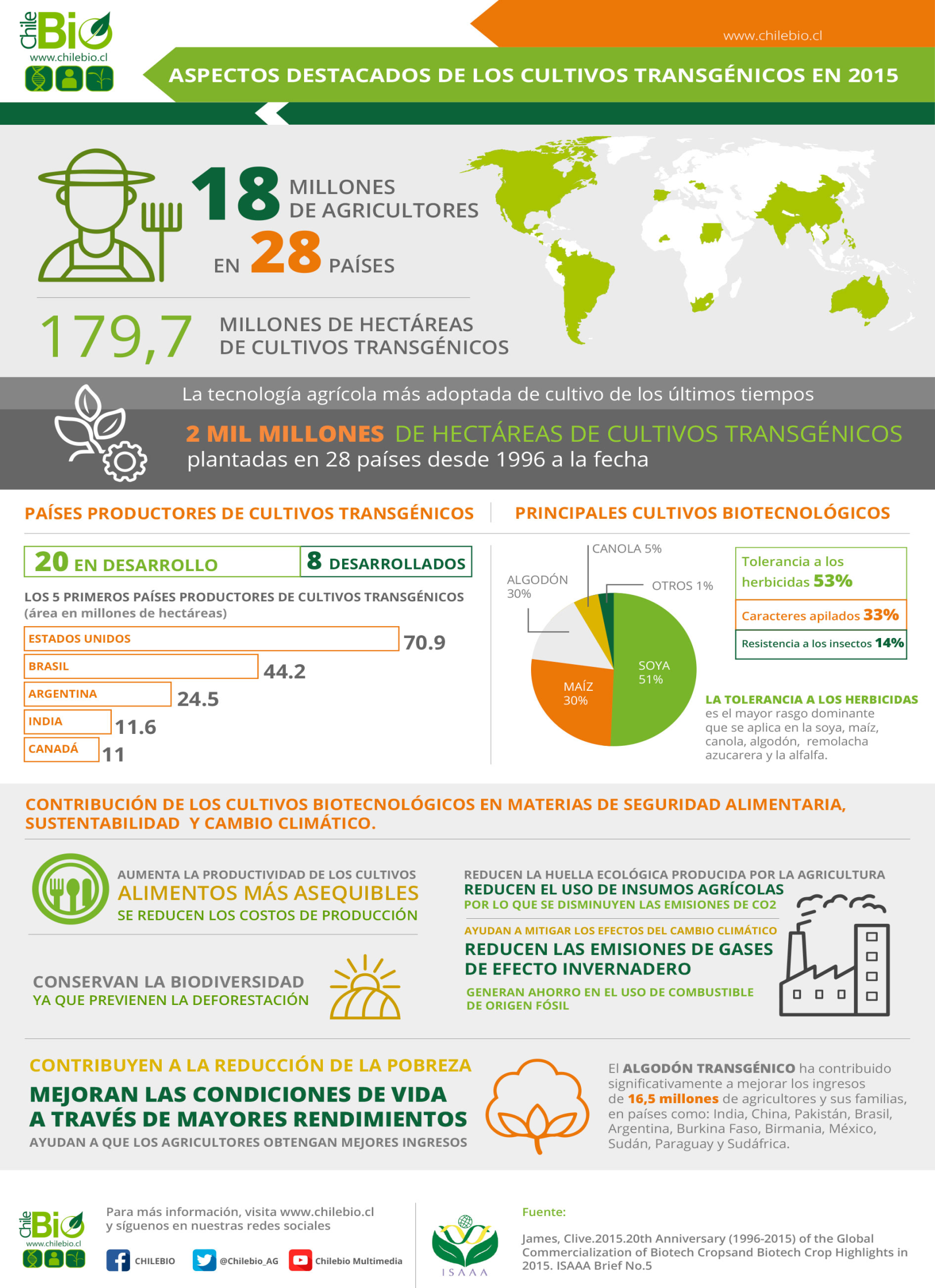 (Fuente: https://www.chilebio.cl/wp-content/uploads/2016/03/aspectos-destacados-de-los-cultivos-transgenicos-en-2015.jpg)       LINKS DONDE PUEDES EXPLORAR Y OBTENER INFORMACIÓNhttp://fundacion-antama.org/wp-content/uploads/2017/09/Where_Biotech_Crops_Are_Grown.pdfhttps://gastronomiaycia.republica.com/2019/08/27/crecimiento-de-los-cultivos-transgenicos-en-el-mundo-2018/https://www.chilebio.cl/tag/geneticamente-modificado/   II. RESPONDE DE ACUERDO A TODA LA INFORMACIÓN RECOPILADA:¿La infografía es una fuente válida y confiable?, Porqué?_______________________________________________________________________________________________________________________________________________________________________________________________________________________________________________________________________________________________________________¿Cuáles son los alimentos transgénicos de mayor producción a nivel local y global? ______________________________________________________________________________________________________________________________________________________________________________________________________________________________________________________.¿Qué características de los alimentos pueden ser mejoradas a partir de las aplicaciones biotecnológicas en transgenia?____________________________________________________________________________________________________________________________________________________________________________________________________________________________________________________________________________________________________________________________________________________________________,¿Qué beneficios y limitaciones presentan los productos transgénicos? ______________________________________________________________________________________________________________________________________________________________________.___________________________________________________________________________________________________________________________.A partir de qué métodos o técnicas biotecnológicas se obtienen los alimentos transgénicos?_____________________________________________________________________________________________________________________________________________.¿Cuáles son los mitos y verdades acerca de los productos transgénicos? ____________________________________________________________________________________________________________________________________________________________________.¿Qué regulación existe actualmente en relación con la producción y distribución de productos transgénicos a nivel local y global?  _______________________________________________________________________________________________________________________________________________________________________________________________________.¿Qué implicancias éticas, sociales, económicas y ambientales surgen de la producción de alimentos transgénicos a nivel nacional e internacional? ____________________________________________________________________________________________________________________________________________________________________________________________________________________________________________________________________________________________________________________________.RECOMENDACIONES:ES  IMPORTANTE QUE ESTA GUÍA LA GUARDE JUNTO CON SU RESOLUCIÓN A LAS ACTIVIDADES PROPUESTAS, YA QUE POSTERIORMENTE SERÁ REVISADA Y EVALUADA POR SU PROFESOR. EN CASO DE ALGUNA DUDA O CONSULTA ESCRIBIR A E-MAIL:  nbarahona@maxsalas.clDE LUNES A VIERNES ENTRE  a  HORAS.  09:00 hrs y 10:30 hrs.EN TODAS LAS GUÍAS DEBES REALIZAR LA AUTOEVALUACIÓN AUTOEVALUACIÓN“La Autoevaluación se produce cuando un sujeto evalúa sus propias actuaciones o desempeño”  Prof: Nunuta Barahona EscobarContenidos Alimentos Transgénicos, producción y distribución local e internacional,; ventajas y desventajas de sus usos y de consumo en la población Biotecnología.Objetivos OA 1. Analizar, sobre la base de la investigación, factores biológicos, ambientales y sociales que influyen en la salud humana (como la nutrición, el consumo de alimentos transgénicos, la actividad física, el estrés, el consumo de alcohol y drogas, y la exposición a rayos UV, plaguicidas, patógenos y elementos contaminantes, entre otros).HabilidadesProcesar y analizar evidencias son un conjunto de pericias que requieren establecer relaciones entre variables e identificar tendencias y patrones que explican su comportamiento, facilitando la interpretación y construcción de modelos, sean estos físicos, conceptuales, gráficos o matemáticos, para probar hipótesis y elaborar las conclusiones de la investigación. El uso de herramientas matemáticas y la creación y uso de TIC son clave en esta etapa. Esta práctica se relaciona con la rigurosidad, la honestidad y la ética.Curso: Estudiante: Fecha: Curso: Estudiante: Fecha: ¿Qué fue lo que más me costó aprender y por qué?¿Qué fue lo que me resulto más fácil aprender?¿Qué necesito hacer mejor? 